Lansdowne  School
Parental Agreement to Administer MedicineLansdowne School will not give your child medicine unless you complete and sign this form, and the school has a policy that staff can administer medicine. Note: Medicines must be in the original container as dispensed by the pharmacy The above information is, to the best of my knowledge, accurate at the time of writing and I give consent to school staff administering medicine in accordance with the school policy. I will inform the school immediately, in writing, if there is any change in the dosage or frequency of the medication or if the medicine is stopped. Parent/Carer signature: ______________________________________ Date: ________________ Date: 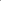 Pupil’s Name: 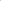 Class: Name and strength of medicine 1: Expiry date: How much to give (i.e. dose to be given) and time to be given: Name and strength of medicine 2: Expiry date: How much to give (i.e. dose to be given) and time to be given: Name and strength of medicine 3: Expiry date: How much to give (i.e. dose to be given) and time to be given: Name and strength of medicine 3: Expiry date: How much to give (i.e. dose to be given) and time to be given: Name and strength of medicine 4: Expiry date: How much to give (i.e. dose to be given) and time to be given: Any other instruction: Daytime phone number of parent or adult contact: Name and phone no. of GP: Agreed review date: Name of member of staff: 